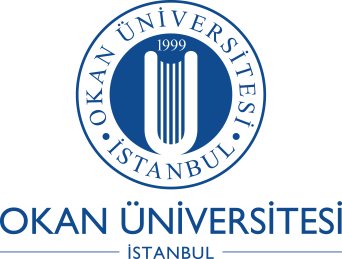 FACULTY OF BUSINESS AND ADMINISTRATIVE SCIENCESCOMPULSORY INTERSHIP PROGRAMMEINSTITUTIONAL EVALUATION FORMStudent’s Name-Surname:Internship Organization/Corporation:Internship Address:Internship Dates: From  ___/___/_______ to ___/___/_______EVALUATION QUESTIONSEVALUATION QUESTIONSEVALUATION QUESTIONSEVALUATION QUESTIONS1.Compliance with working hours Compliance with working hours □ totally □ partially □ never2.Compliance with the working environmentCompliance with the working environment□  appropriate   □  not appropriate3.Enthusiasm for workEnthusiasm for work□  very enthusiastic   □ enthusiastic □  reluctant4.Ability to accomplish work Ability to accomplish work □  very skilled    □  skilled   □  unskilled5.Ability for team workAbility for team work□ worked as a part of the team □ tried to work in the team □ not suitable for team work 6.Computer skillsComputer skillsComputer skills6.Computer skillsComputer skillsComputer skills6.Computer skillsComputer skillsComputer skills7.Positive remarks and observations about the studentPositive remarks and observations about the studentPositive remarks and observations about the student7.Positive remarks and observations about the studentPositive remarks and observations about the studentPositive remarks and observations about the student7.Positive remarks and observations about the studentPositive remarks and observations about the studentPositive remarks and observations about the student8.Negative remarks and observations about the studentNegative remarks and observations about the studentNegative remarks and observations about the student8.Negative remarks and observations about the studentNegative remarks and observations about the studentNegative remarks and observations about the student8.Negative remarks and observations about the studentNegative remarks and observations about the studentNegative remarks and observations about the student9.Work performance in general□ very good   □ good  □ average    □ bad□ very good   □ good  □ average    □ bad10.Additional CommentsAdditional CommentsAdditional Comments10.Additional CommentsAdditional CommentsAdditional Comments10.Additional CommentsAdditional CommentsAdditional Comments10.Additional CommentsAdditional CommentsAdditional CommentsAuthorized PersonPhoneE-mailDate / Signature     ___/___/_____